Publicado en España el 15/04/2016 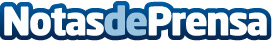 Los 10 países offshore con más inversiones hacia y desde EspañaEEUU, Países Bajos y las Islas Caimán completan el pódium de los 10 países offshore con más inversiones hacia y desde España, según un estudio realizado por Datalnvex, dependiente del Ministerio de Economía y CompetitividadDatos de contacto:Foster SwissNota de prensa publicada en: https://www.notasdeprensa.es/los-10-paises-offshore-con-mas-inversiones Categorias: Internacional Finanzas http://www.notasdeprensa.es